11.03.2020г. на отделении «ОиПП» проведены классные часы в группе 202.Тема классного часа: «Женский день».Клара Цеткин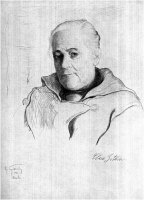 8 марта 1908 года по призыву Нью-Йоркской социал-демократической женской организации состоялся митинг с лозунгами о равноправии женщин. В этот день более 15000 женщин прошлись маршем через весь город, требуя сокращения рабочего дня и равных условий оплаты с мужчинами. Кроме того, выдвигалось требование предоставления женщинам избирательного права.В 1909 году Социалистическая партия Америки объявила национальный женский день, который отмечался вплоть до 1913 года в последнее воскресенье февраля. В 1909 году это было 28 февраля. 11.03.2020г. на отделении «ОиПП» проведены классные часы в группе 202.Тема классного часа: «Творчество А.Фета».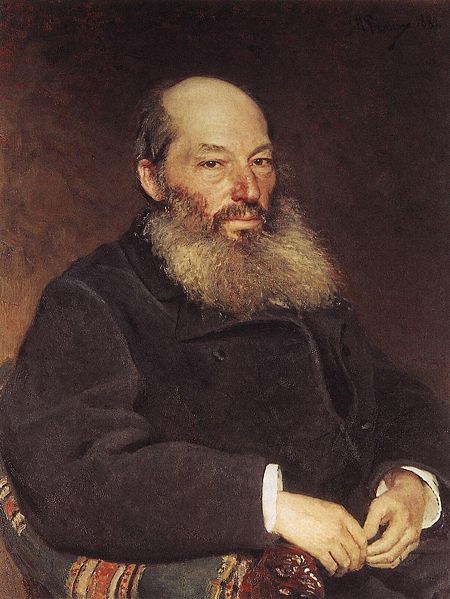 Шеншин (Афанасий Афанасьевич, он же Фет)- известный русский поэт-лирик. Родился 23 ноября 1820 года неподалеку от города Мценска, Орловской губернии.  Сыном богатого помещика, ротмистра в отставке, Афанасия Неофитовича Шеншина. Отец женился за границей на лютеранке, но без православного обряда. Вследствие чего брак, законный в Германии, был признан незаконным в России. Когда, же в России был совершен обряд православного венчания, будущий поэт уже проживал под материнской фамилией "Фет" (Foeth). Считаясь внебрачным ребенком; только под старость Фет стал хлопотать об узаконении, и получил фамилию отца.  11.03.2020г. на отделении «ОиПП» проведены классные часы в группе 202.Тема классного часа: «Международный День театра».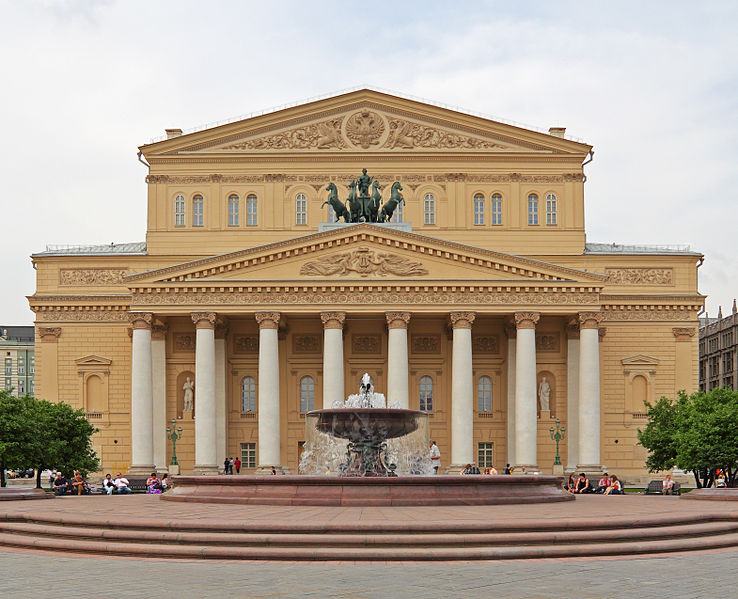 История русского театра делится на несколько основных этапов. Термины "театр", "драма" вошли в русский словарь лишь в XVIII веке. В конце XVII века бытовал термин "комедия", а на всем протяжении века - "потеха" (Потешный чулан, Потешная палата). Русский театр зародился в глубокой древности. Его истоки уходят в народное творчество - обряды, праздники. Со временем обряды потеряли свое магическое значение и превратились в игры-представления. В них зарождались элементы театра - драматическое действие, ряженье, диалог. 11.03.2020г. на отделении «ОиПП» проведены классные часы в группе 202.Тема классного часа: «Аллея Славы Романов М.В.».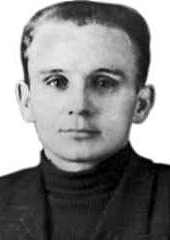 В октябре 1941-го года вместе с заводом был эвакуирован в Златоуст.Участвовал в монтаже оборудования, затем работал в одном из цехов завода, выпускавшего стрелковое оружие.Весной 1942 года был призван в ряды Рабоче-крестьянской Красной армии.После учёбы в запасном полку его направили на Карельский перешеек.Командовал миномётным расчётом в 340-м стрелковым полку 46-й стрелковой дивизии.Данное мероприятие провела библиотекарь Коваленко Л.Н. Во время проведения классного часа  использовались такие методы как: показ презентации.